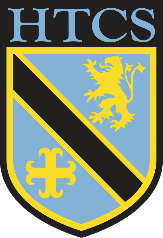 TOPIC: African TextilesI can….RAGTo improve I will…Develop my own ideas for a repeat pattern that I have developed from the shapes and symbols in my research into African TextilesProduce an alternative design that repeats more accuratelyTessellate my design accuratelyPractice lining up the corners of each repeat more accuratelyUse my colour theory knowledge to select, mix and colour match to create alternative colourways for my repeat pattern. My colours have an authentic “African” feel to themRe-cap my knowledge of colour theory and practice matching colours in paintUse my painting skills to create at least 2 successful colourways of my repeat patternPractice my paintbrush control and produce an alternative colourway of one single repeatUse the lino cutting tools accuratelyPractice the technique on scrap pieces of lino so get the hand position, angle of the tool and the pressure correct. LessonLearning FocusSkillKey Words1DEVELOPING Ideas for 3 different repeat patterns based on African TextilesCreating new ideas, design skillsRepeat, composition, development2Trace one of designs 4 times to create a repeating patternTracing, accuracy, drawing Print registration, tessellation3-5Developing colourways from African ResearchColour matching, colour mixing, painting skillsTertiary colours, opposite colours, colourway6Transfer design onto linoTracing, drawing, accuracyAccuracy7Cutting first colour blockCutting skills with lino toolsRelief printing, accuracy